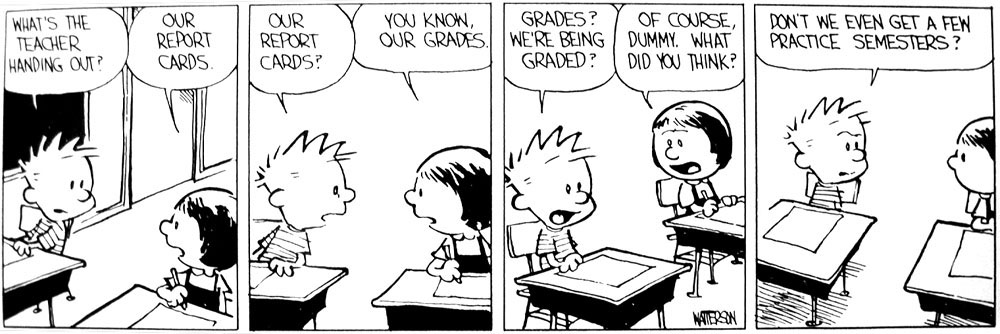 Mrs. Angela Speach 						                                             English I Honors Gulf Coast High School								 	         Room: 5-243	           E-Mail: speaca@collier.k12.fl.us								          Phone: 377-1556Website: www.mrsspeachenglish.weebly.com(It is highly encouraged you visit the class website, you will get ideas of some of the pieces of literature we will be covering, as well as, various projects associated. The website also serves as a place to get missing assignments among other important information I may post.)Course Description English I Honors is designed to strengthen students reading writing, listening, critical thinking and speaking skills.  Students will strengthen their understanding of the elements of fiction through readings in drama, poetry, short stories, and the novel.  They will write for narrative analysis and research purposes, with an emphasis on literary analysis.  Course content is meant to prepare students to master the FCAT and to meet the Florida State Sunshine Standards.Student ExpectationsBe Respectful. Be Punctual. Be Prepared. Be Engaged. Be Positive	We will analyze diverse works of literature, focusing on literary devices, criticisms, and conventions as we relate themes of literature to our lives and society.	We will master several styles of expository essay writing by strengthening our writing, peer editing, research, and grammatical skills through cooperative learning projects, essays, and performances.	We will demonstrate through writing, discussions, cooperative learning, test taking, internet research, and performances our ability to think critically in preparation for passing the high school exit exam, entering college and going into the world of work.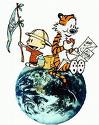 	We will develop as readers and interpreters of text by reading novels and responding to them in meaningful ways.  	We will cultivate a passion to become life-long learners and critical thinkers.    		Class Rules				   		 Consequences		Seated and ready to work when bell rings 			    	Friendly warning   	Respect ourselves and others					     	Class detention   	Zero Tolerance							  	 ReferralAttendance Policy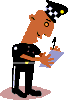          “Don’t be late or skip class because you’ll be given a referral on your third tardy and/or truancy.             		       Also, if you’re not in school, talk to a classmate, email the teacher, or check the web page.”     Paper FormatsYou must use BLUE or BLACK ink only!!!!! A #2 pencil also may be used as long as it is legible. If I can’t read it, I can’t grade it!!!! And therefore will be returned to you to fix and will be considered “late” work. You must NEATLY PRINT all of your work.All book reports, essays, and final projects must be done in a type Word document. You will be informed in advance of which assignments you will be required to type and you will be given ample time to get it completed before it is due.The proper MLA heading must appear on typed work. Be sure your entire typed paper is DOUBLE-SPACED, 12-font, and Times New Roman font.Class work and Homework Policy1.  Assignments must have name, date, and period in	                          3.  Class work mandates participation      upper right-hand corner, with title on title-line                            4.  Make-up work permitted per CCPS policy2. GCH plagiarism policy will be strictly enforced (see Student Handbook)	             5.  All work turned in on time                                                           Basis of GradingAll grades will be based on a point system.  Quizzes, homework and class work may be assigned a point value ranging from 1-25 points; tests or take home essays may be assigned a point value ranging from 10-50 points; major assignments typically are given a value of 50-100 points.  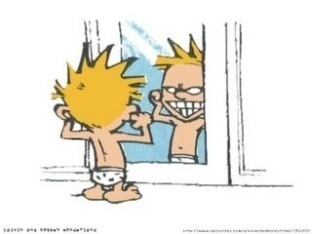 Students will be required to turn in all assignments on the due dates.  No late work will be accepted for assignments.  No extra credit will be given to make-up missed work, incomplete work, or poorly completed work or if students have any missing or zero credit assignments.Students must have the homework in hand when he or she enters the classroom.  If a student is not able to print the assignment at home, it will be necessary for the work to be neatly handwritten or printed before entering the class.Only excused absences will be validated for turning in work later than the due date.  (See the student guide for a complete explanation.)                                                             Class ParticipationIt is very important that you participate in classroom discussions, volunteer to read aloud and provide answers to questions posed by the teacher. Failure to do so will affect your grade. Please keep in mind that “class participation” is part of your grade, so if you are shy or feel that your opinion is not important, you will be penalizing yourself.All students are here to learn, so I don’t expect you to always have the right answers. We learn from our mistakes (and I make plenty of them myself) and the mistakes of others, so please try and support your classmates even if they aren’t as articulate as you are.Class Supplies*Please obtain a one-inch, three-ring notebook with 200 pages of lined paper with 4 dividers arranged in the following order (due by August 26):Literary ElementsNotes (Lecture & Self-Generated)HomeworkClass workYou will also need to get a spiral notebook that will be come your “Literature Log” in which you will take notes and complete activities associated with the short stories and literature we read.It is your responsibility to keep your notebook in a clean and orderly manner and have all necessary supplies with you every day. It is also your responsibility to take care of your SpringBoard, textbook and any other materials that you are provided at any time.)Curriculum HighlightsTitle				Author			Genre		Text		Page			Eleven				Sandra Cisneros		Short Story	SpringBoard	19			from “Speak”			Laurie Halse Anderson	Novel		SpringBoard	25“Cask of Amontialldo”		Edgar Allen Poe		Short Story	SpringBoard	96“Most Dangerous Game”		Richard Connell		Short Story	Prentice Hall	214 “Marigolds”			Eugenia W. Collier	Short Story	SpringBoard	122Charlie and the Chocolate Factory	Roald Dahl/Tim Burton	Novel/Film	SpringBoard	153Edward Scissorhands		Tim Burton		Film		SpringBoard	162Poetry Collection 2		Various authors		Poetry		Prentice Hall	632 “Romeo and Juliet”		William Shakespeare	Play		SpringBoard/PrenticeTo Kill a Mockingbird		Harper Lee		Novel			Other selections and novels will be assigned at appropriate times.Textbooks: SpringBoard & Prentice Hall Literature Language and LiteracyParent ContactProgress reports will be issued every four and a half weeks until the end of the eighteenth week when a semester grade will be issued. Parents may access grades at anytime through gradebook.collier.k12.fl.us.  Your son or daughter will have the information you need to access their grades.Please contact me if there are questions or concerns at speaca@collier.k12.fl.us . I will return a reply to the email by 3:30.  If you do not hear from me, please call the school at 377-1556.   --------------------------------------------------------------------------------------------------------------------------------------cut along dotted line and return signed agreement to classStudent and Parent Agreement“We have read and understand the course description, student expectations, class rules, attendance policy, homework policy, grading basis, English notebook requirement, curriculum highlights, progress reports, parent contact policies, and accept them as stated.” Student Name (Print)		                	 Parent or Guardian SignaturePeriod: ____________		Student email address:__________________                _______________________________________							Parent  or Guardian Name (Print)						           Email address:__________________________________						           Phone number where you may be reached during the day:							____________________________________________